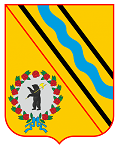 Администрация Тутаевского муниципального районаПОСТАНОВЛЕНИЕот 25.10.2023 № 767-пг. ТутаевОб утверждении Регламента обследования автомобильных дорог общего пользования местного значения в период гарантийного срока их эксплуатации, а также состава комиссиипо обследованию данных дорог на территории Тутаевского муниципального районаВ целях обеспечения эффективности осуществления закупок и использования бюджетных средств, в соответствии с Бюджетным кодексом Российской Федерации и Федеральным законом от 05.04.2013 № 44-ФЗ «О контрактной системе в сфере закупок товаров, работ, услуг для обеспечения государственных и муниципальных нужд» Администрация Тутаевского муниципального районаПОСТАНОВЛЯЕТ:        1. Утвердить Регламент обследования автомобильных дорог общего пользования местного значения в период гарантийного срока их эксплуатации после окончания строительства (реконструкции), капитального ремонта и ремонта на территории Тутаевского муниципального района (приложение 1).      2. Утвердить состав комиссии по обследованию автомобильных дорог общего пользования местного значения в период гарантийного срока их эксплуатации после окончания строительства (реконструкции), капитального ремонта и ремонта на территории Тутаевского муниципального района.    3. Контроль за исполнением постановления возложить на первого заместителя Главы Администрации Тутаевского муниципального района Губерову Ю.В.   4. Настоящее постановление вступает в силу после его официального опубликования.Глава Тутаевского муниципального района                                                                      О.В. Низова Приложение 1к постановлениюАдминистрации ТМРот 25.10.2023 № 767-пРЕГЛАМЕНТобследования автомобильных дорог общего пользования местного значения в период гарантийного срока их эксплуатации после окончания строительства (реконструкции), капитального ремонта и ремонта на территории Тутаевского муниципального района1. Общие положения.1.1. Настоящий Регламент определяет порядок обследования автомобильных дорог общего пользования местного значения в период гарантийного срока их эксплуатации после строительства (реконструкции), капитального ремонта и ремонта на территории Тутаевского муниципального района.1.2. Используемые в настоящем Регламенте термины имеют следующие значения:- обследование автомобильных дорог общего пользования местного значения - комплекс мероприятий по диагностике и оценке состояния всех конструктивных элементов автомобильной дороги, дорожных сооружений, являющиеся ее технологической частью, в отношении которых муниципальным контрактом установлен гарантийный срок, на предмет их соответствия требованиям, установленным муниципальным контрактом на выполнение работ по строительству (реконструкции), капитальному ремонту и ремонту автомобильных дорог общего пользования местного значения;- гарантийный срок - период времени, в течение которого подрядчик, выполнивший работы по строительству (реконструкции), капитальному ремонту и ремонту автомобильной дороги берет на себя обязательства за счет собственных средств выполнять работы по устранению выявленных дефектов и недостатков. Начало течения гарантийного срока определяется условиями муниципального контракта (даты подписания заказчиком акта приемки законченного ремонтом объекта, дата акта ввода в эксплуатацию или с момента подписания акта открытия движения);- гарантийный объект – объект, в отношении которого муниципальным контрактом на выполнение работ по строительству (реконструкции), капитальному ремонту и ремонту автомобильных дорог общего пользования местного значения установлен гарантийный срок;- дефект автомобильных дорог общего пользования местного значения - несоответствие транспортно-эксплуатационных показателей конструктивных элементов автомобильной дороги общего пользования местного значения, дорожных сооружений, являющиеся ее технологической частью, требованиям установленным муниципальным контрактом на выполнение работ по строительству (реконструкции), капитальному ремонту и ремонту автомобильных дорог общего пользования местного значения.Термины, значения которых не определены настоящим Регламентом, используются в Регламенте в значениях, определенных Федеральным законом от 08.11.2007 № 257-ФЗ «Об автомобильных дорогах и о дорожной деятельности в Российской Федерации и о внесении изменений в отдельные законодательные акты Российской Федерации».2. Порядок формирования и деятельности комиссии2.1. Для проведения обследования автомобильных дорог общего пользования местного значения (далее – обследование) в период гарантийного срока в рамках исполненных муниципальных контрактов по выполнению работ по строительству (реконструкции), капитальному ремонту и ремонту автомобильных дорог общего пользования местного значения формируется комиссия по обследованию автомобильных дорог общего пользования местного значения в период гарантийного срока их эксплуатации после окончания строительства (реконструкции), капитального ремонта и ремонта на территории Тутаевского муниципального района (далее – комиссия).2.2. Комиссия образуется в составе председателя, заместителя председателя комиссии и членов комиссии. В состав комиссии в обязательном порядке включаются:- первый заместитель Главы Администрации Тутаевского муниципального района (далее – Администрация) - председатель комиссии;- начальник управления муниципального контроля Администрации - заместитель председателя комиссии; - должностное лицо управления муниципального контроля Администрации непосредственно осуществляющее полномочия по контролю за состоянием автомобильных дорог в пределах гарантийного срока.Представители муниципальных заказчиков по муниципальным контрактам на выполнение работ по строительству (реконструкции), капитальному ремонту и ремонту автомобильных дорог общего пользования местного значения (далее – муниципальные заказчики) включаются в состав комиссии по согласованию. Персональный состав и изменения в составе комиссии утверждаются постановлением Администрации.2.3. Комиссия обязана проводить обследование автомобильных дорог общего пользования местного значения не менее 2 раз в год: в апреле и октябре. Председатель комиссии или уполномоченный им член комиссии обязан не позднее чем за 5 рабочих дней направить уведомление о предстоящем обследовании подрядчику по муниципальному контракту на выполнение работ по строительству (реконструкции), капитальному ремонту и ремонту автомобильных дорог общего пользования местного значения с предложением принять участие в обследовании.2.4. Комиссией ежегодно не позднее 15 марта и 15 сентября формируется и подписывается график обследования гарантийных объектов с учетом установленной настоящим Регламентом периодичности на основании информации, представленной муниципальными заказчиками.2.5. График обследования гарантийных объектов размещается на официальном сайте Администрации в течение 3 рабочих дней со дня подписания данного графика.3. Порядок проведения обследования автомобильных дорог общего пользования местного значения3.1. Объектом обследования являются конструктивные элементы автомобильной дороги (дорожное полотно, дорожное покрытие и подобные элементы), а также дорожные сооружения, являющиеся ее технологической частью, в отношении которых муниципальным контрактом на выполнение работ по строительству (реконструкции), капитальному ремонту и ремонту автомобильных дорог общего пользования местного значения установлены гарантийные сроки.3.2. Предметом обследования является соответствие автомобильных дорог общего пользования местного значения требованиям, установленным муниципальным контрактом. В рамках обследования должны фиксироваться все выявленные дефекты.К дефектам дорожного покрытия могут быть отнесены выбоины, просадки, проломы, колеи, трещины и иные повреждения.3.3. Обследование одного объекта не должно превышать 10 рабочих дней.3.4. В срок, указанный в пункте 3.3 настоящего раздела Регламента, комиссией составляется акт обследования, в котором фиксируются все выявленные дефекты с указанием привязки к местности, а также предельные сроки их устранения по форме, установленной Приложением 1 настоящего Регламента. Акт обследования подписывается всеми членами комиссии.3.5. В рамках обследования производится фотофиксация. Материалы фотофиксации оформляются фототаблицей и являются приложением к акту обследования.3.6. Акт обследования со всеми приложениями направляется муниципальному заказчику, а также подрядчику, выполнившему работы по муниципальному контракту на выполнение работ по строительству (реконструкции), капитальному ремонту и ремонту автомобильных дорог общего пользования местного значения, в течение 3 рабочих дней с момента составления.3.7. Акт обследования является основанием для принятия муниципальным заказчиком мер, связанных с гарантийными обязательствами подрядчика, предусмотренных муниципальным контрактом на выполнение работ по строительству (реконструкции), капитальному ремонту и ремонту автомобильных дорог общего пользования местного значения.3.8. Составление комиссией акта обследования не исключает необходимость соблюдения муниципальными заказчиками требований процедур, предусмотренных муниципальным контрактом на выполнение работ по строительству (реконструкции), капитальному ремонту и ремонту автомобильных дорог общего пользования местного значения, связанных с гарантий качества и предъявлением претензий подрядчику.Приложение № 1к Регламенту обследования автомобильных дорог 
общего пользования местного значения 
в период гарантийного срока их эксплуатации 
после окончания строительства (реконструкции), 
капитального ремонта и ремонтаАКТ ОБСЛЕДОВАНИЯавтомобильных дорог общего пользования местного значения в Тутаевском муниципальном районе в период гарантийного срока их эксплуатации«___» ____________  202__ г.Мы, нижеподписавшиеся, комиссия, действующая на основании постановления Главы Администрации Тутаевского муниципального района №___ от____________ в составе:Председатель комиссии: Заместитель председателя комиссии:Член комиссии:произвела обследование автомобильных дорог общего пользования местного значения на территории Тутаевского муниципального района для определения возникших дефектов, а также сроков их устранения на объектах ремонта, подлежащих устранению силами ________________________________ в соответствии с гарантийными обязательствами подрядчика.В результате осмотра, проведенного с использованием измерительных инструментов (рулетки и др.), выявлены следующие дефекты:Председатель комиссии _________________________________                                                                  (подпись)Заместитель председателя комиссии ______________________                                                                      (подпись)Член комиссии: _________________________	                          (подпись)Представитель муниципального заказчика:__________________(подпись)Представитель подрядчика (при участии в обследовании):__________________(подпись)№ п/пНаименование устраненных дефектов (разрушений)Привязка к местностиСрок окончания гарантийных обязательствАвтомобильная дорога «_________» муниципальный контракт №   отАвтомобильная дорога «_________» муниципальный контракт №   отАвтомобильная дорога «_________» муниципальный контракт №   отЗамечаний нет__ ______ 20__г.   Автомобильная дорога «__________» муниципальный контракт №   отАвтомобильная дорога «__________» муниципальный контракт №   отАвтомобильная дорога «__________» муниципальный контракт №   отПеречень дефектов (их характер, объемы):1.__ _____ 20__г.   2.__ _____ 20__г.   3.__ _____ 20__г.   4.5.6.7.